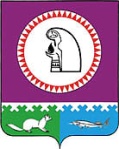 СОВЕТ ДЕПУТАТОВГОРОДСКОГО ПОСЕЛЕНИЯ ТАЛИНКАОктябрьского районаХанты-Мансийского автономного округа - ЮгрыРЕШЕНИЕ«  09  » июня   2015 года                                                                           	 	                         №24«О внесении изменений и дополнений в Решение Совета депутатов городского поселения Талинка от 25.12.2014 года №46«О бюджете муниципального образованиягородское поселение Талинка на 2015 год и на плановый период 2016 и 2017 годов»
Рассмотрев проект решения  Совета депутатов городского поселения  Талинка «О внесении изменений и дополнений в Решение Совета депутатов городского поселения Талинка от 25.12.2014 года № 46 «О бюджете муниципального образования городское поселение Талинка на 2015 год и на плановый период 2016 и 2017 годов», Совет депутатов городского поселения Талинка РЕШИЛ:   	1. Пункт 1 изложить в следующей редакции:«1. Утвердить основные характеристики бюджета муниципального образования городское поселение Талинка (далее – бюджет поселения) на 2015 год:прогнозируемый  общий объем доходов бюджета поселения в сумме 91 074,8 тыс. рублей;общий объем расходов бюджета поселения в сумме 92 934,1 тыс. рублей; прогнозируемый дефицит бюджета поселения на 2015 год в сумме 1 859,3 тыс. рублей;верхний предел муниципального внутреннего долга бюджета поселения на 01 января 2016 года в сумме 1 167 тыс. рублей.» 2. Приложение № 1 «Источники внутреннего финансирования дефицита бюджета городского поселения Талинка на 2015 год» изложить в следующей редакции:3. Приложение № 3 «Доходы бюджета городского поселения Талинка на 2015 год» изложить в следующей редакции: 4. Приложение № 5 «Перечень главных администраторов доходов бюджета городского поселения Талинка» изложить в следующей редакции:Иные доходы бюджета городского  поселения Талинка,администрирование которых может осуществляться органами исполнительной власти Октябрьского района в пределах их компетенции5. Приложение № 7 «Распределение бюджетных ассигнований по разделам, подразделам, целевым статьям (муниципальным программам и не программным направлениям деятельности), группам и подгруппам видов расходов классификации расходов бюджета городского поселения Талинка на 2015 год» изложить в следующей редакции:6. Приложение № 9 «Распределение бюджетных ассигнований по целевым статьям (муниципальным программам и не программным направлениям деятельности) группам и подгруппам видов расходов классификации расходов бюджета городского поселения Талинка на 2015 год» изложить в следующей редакции:7. Приложение № 11 «Распределение бюджетных ассигнований по разделам и подразделам классификации расходов бюджета муниципального образования городского поселения Талинка на 2015 год» изложить в следующей редакции:8. Приложение № 13 «Ведомственная  структура  расходов бюджета городского поселения Талинка на 2015 год» изложить в следующей редакции:9. Приложение № 15 «Распределение межбюджетных трансфертов бюджета городского поселения Талинка  на 2015 год» изложить в следующей редакции:		10. Настоящее решение разместить на информационных стендах в здании Администрации г.п. Талинка, а также в библиотеке  МКУ «Центра культуры и спорта г.п.Талинка».11. Контроль за выполнением данного решения возложить на комиссию по бюджету, налогам и финансам Совета депутатов городского поселения (Фаттахова Н.И.)Глава поселения 						Председатель Совета депутатов___________С.Б. Шевченко	                         	_____________А.Э.КузнецовПриложение  № 1Приложение  № 1              к  решению Совета  депутатов                                                    к  решению Совета  депутатов                                       городского поселения Талинка городского поселения Талинкаот   25.12.2014 года № 46от   25.12.2014 года № 46        Источники внутреннего финансирования дефицита бюджета                                городского поселения Талинка на 2015 год                                                                                                   Источники внутреннего финансирования дефицита бюджета                                городского поселения Талинка на 2015 год                                                                                                   Источники внутреннего финансирования дефицита бюджета                                городского поселения Талинка на 2015 год                                                                                           КодНаименование видов источников внутреннего финансирования дефицита бюджетаСумма   (тыс. руб.)123650 01 03 00 00 00 0000 000Бюджетные кредиты от других бюджетов бюджетной системы Российской Федерации1 167000 01 03 00 00 10 0000 710Получение кредитов от других бюджетов  бюджетной системы Российской Федерации  бюджетами поселений в валюте  Российской Федерации1 167000 01 03 00 00 10 0000 810Погашение бюджетами поселений  кредитов от других бюджетов бюджетной системы  Российской Федерации в валюте Российской  Федерации0000 01 05 00 00 00 0000 000Изменение остатков средств на счетах по учету средств бюджета692,3650 01 05 02 01 10 0000 510Увеличение прочих остатков денежных средств бюджетов  поселений92 241,8650 01 05 02 01 10 0000 610Уменьшение прочих остатков денежных средств бюджетов поселений91 074,8Всего источников внутреннего финансирования дефицита бюджета 1 859,3Приложение  № 3Приложение  № 3 к  решению Совета  депутатов   к  решению Совета  депутатов   городского поселения Талинка городского поселения Талинкаот   25.12.2014 года № 46от   25.12.2014 года № 46Доходы бюджета городского поселение Талинка на 2015 годДоходы бюджета городского поселение Талинка на 2015 годДоходы бюджета городского поселение Талинка на 2015 годКодНаименование доходаПланбюджетной Наименование доходаПланклассификацииНаименование дохода(тыс. рублей)000 1 00 00000 00 0000 000ДОХОДЫ23 510182 1 01 02000 01 0000 000Налог на доходы физических лиц15 496182 1 01 02010 01 0000 110Налог на доходы физических лиц с доходов, источником которых является налоговый агент, за исключением доходов, в отношении которых исчисление и уплата налога осуществляются в соответствии со статьями 227, 2271 и 228 Налогового кодекса Российской Федерации15 488,5182 1 01 02020 01 0000 110Налог на доходы физических лиц с доходов, полученных от осуществления деятельности физическими лицами, зарегистрированными в качестве индивидуальных предпринимателей, нотариусов, занимающихся частной практикой, адвокатов, учредивших адвокатские кабинеты и других лиц, занимающихся частной практикой в соответствии со статьей 227 Налогового кодекса Российской Федерации0,3182 1 01 02030 01 0000 110Налог на доходы физических лиц с доходов,  полученных физическими лицами в соответствии со статьей 228 Налогового Кодекса Российской Федерации7,2182 1 05 03000 00 0000 000Единый сельскохозяйственный налог0,5182 1 05 03010 01 0000 110Единый сельскохозяйственный налог0,5182 1 06 00000 00 0000 000Налоги  на  имущество1 432182 1 06 01000 00 0000 000Налог на имущество физических лиц530182 1 06 01030 13 0000 110Налог на имущество физических лиц, взимаемый по ставкам, применяемым к объектам налогообложения, расположенным в границах городских поселений530182 1 06 06000 00 0000 000Земельный налог902182 1 06 06033 13 0000 110Земельный налог с организаций, обладающих земельным участком, расположенным в границах городских  поселений500182 1 06 06043 13 0000 110Земельный налог с физических лиц, обладающих земельным участком, расположенным в границах  городских  поселений402000 1 11 00000 00 0000 000Доходы от использования имущества , находящегося  в государственной и муниципальной собственности5 848070 1 11 05013 13 0000 120Доходы, получаемые в виде арендной платы за земельные участки, государственная собственность на которые не разграничена и которые расположены в границах городских поселений, а также средства от продажи права на заключение договоров аренды указанных земельных участков3 625650 1 11 09045 13 0000 120Прочие поступления от использования имущества, находящегося в собственности городских поселений (за исключением имущества муниципальных бюджетных и автономных учреждений, а также имущества муниципальных унитарных предприятий, в том числе казенных)2 223650 1 13 00000 00 0000 000Доходы от оказания платных услуг и компенсации затрат государства479650 1 13 01995 13 0000 130Прочие доходы от оказания платных услуг (работ) получателями средств бюджетов городских поселений479000 1 14 00000 00 0000 000Доходы от продажи материальных и нематериальных активов254,5650 1 14 02053 13 0000 410Доходы от реализации иного имущества, находящегося в собственности поселений (за исключением имущества муниципальных бюджетных и автономных учреждений, а также имущества муниципальных унитарных предприятий, в том числе казенных), в части реализации основных средств по указанному имуществу152070 1 14 06013 13 0000 430Доходы от продажи земельных участков, государственная собственность на которые не разграничена и которые расположены в границах городских поселений102,5000 2 00 00000 00 0000 000БЕЗВОЗМЕЗДНЫЕ ПОСТУПЛЕНИЯ67 564,8650 2 02 00000 00 0000 000Безвозмездные поступления от других бюджетов бюджетной системы Российской Федерации66 364,8650 2 02 01000 00 0000 151Дотации бюджетам субъектов Российской Федерации и муниципальных образований58 297,6650 2 02 01001 13 0000 151Дотации бюджетам городских поселений на выравнивание бюджетной обеспеченности9 371,4650 2 02 01003 13 0000 151Дотации бюджетам городских поселений на поддержку мер по обеспечению сбалансированности бюджетов48 926,2650 2 02 03000 00 0000 151Субвенции бюджетам субъектов Российской Федерации и муниципальных образований 851,2650 2 02 03003 13 0000 151Субвенции бюджетам городских поселений на государственную регистрацию актов гражданского состояния142650 2 02 03015 13 0000 151Субвенции бюджетам городских поселений на осуществление первичного воинского учета на территориях, где отсутствуют военные комиссариаты709,2650 2 02 04000 00 0000 151  Иные межбюджетные трансферты  7 216650 2 02 04999 13 0000 151Прочие межбюджетные трансферты, передаваемые бюджетам городских поселений7 216650 2 07 05000 00 0000 180Прочие безвозмездные поступления в бюджеты поселений1 200650 2 07 05030 13 0000 180Прочие безвозмездные поступления в бюджеты поселений1 200ВСЕГО ДОХОДОВВСЕГО ДОХОДОВ91 074,8                                                                   Приложение № 5                                             к решению Совета  депутатов                                               городского поселения Талинка                                               городского поселения Талинка                                               городского поселения Талинка                                             от   25.12.2014 года № 46 Перечень главных администраторов доходов Перечень главных администраторов доходов Перечень главных администраторов доходов Перечень главных администраторов доходов Перечень главных администраторов доходов бюджета городского поселения Талинкабюджета городского поселения Талинкабюджета городского поселения Талинкабюджета городского поселения Талинкабюджета городского поселения ТалинкаКод бюджетной классификации Российской ФедерацииКод бюджетной классификации Российской ФедерацииКод бюджетной классификации Российской ФедерацииНаименование главного администратора доходов бюджета городского поселения ТалинкаНаименование главного администратора доходов бюджета городского поселения Талинкаглавного админи- cтратора доходовдоходов бюджета городского поселения Талинка доходов бюджета городского поселения Талинка Наименование главного администратора доходов бюджета городского поселения ТалинкаНаименование главного администратора доходов бюджета городского поселения Талинка6501 11 02033 13 0000 1201 11 02033 13 0000 120Доходы от размещения временно свободных средств бюджетов городских поселенийДоходы от размещения временно свободных средств бюджетов городских поселений6501 11 03050 13 0000 1201 11 03050 13 0000 120Проценты, полученные от предоставления бюджетных кредитов внутри страны за счет средств бюджетов городских поселенийПроценты, полученные от предоставления бюджетных кредитов внутри страны за счет средств бюджетов городских поселений6501 11 05013 13 0000 1201 11 05013 13 0000 120Доходы, получаемые в виде арендной платы за земельные участки, государственная собственность на которые не разграничена и которые расположены в границах городских поселений, а также средства от продажи права на заключение договоров аренды указанных земельных участковДоходы, получаемые в виде арендной платы за земельные участки, государственная собственность на которые не разграничена и которые расположены в границах городских поселений, а также средства от продажи права на заключение договоров аренды указанных земельных участков6501 11 05025 13 0000 1201 11 05025 13 0000 120Доходы, получаемые в виде арендной платы, а также средства от продажи права на заключение договоров аренды за земли, находящиеся в собственности городских поселений (за исключением земельных участков муниципальных бюджетных и автономных учреждений)Доходы, получаемые в виде арендной платы, а также средства от продажи права на заключение договоров аренды за земли, находящиеся в собственности городских поселений (за исключением земельных участков муниципальных бюджетных и автономных учреждений)6501 11 05027 13 0000 1201 11 05027 13 0000 120Доходы, получаемые  в виде арендной платы  за земельные участки, расположенные в полосе отвода автомобильных дорог общего пользования местного значения, находящихся в собственности городских поселенийДоходы, получаемые  в виде арендной платы  за земельные участки, расположенные в полосе отвода автомобильных дорог общего пользования местного значения, находящихся в собственности городских поселений6501 11 05035 13 0000 1201 11 05035 13 0000 120Доходы от сдачи в аренду имущества, находящегося в оперативном управлении органов управления городских поселений и созданных ими учреждений (за исключением имущества муниципальных бюджетных и автономных учреждений)Доходы от сдачи в аренду имущества, находящегося в оперативном управлении органов управления городских поселений и созданных ими учреждений (за исключением имущества муниципальных бюджетных и автономных учреждений)6501 11 07015 13 0000 1201 11 07015 13 0000 120Доходы от перечисления части прибыли, остающейся после уплаты налогов и иных обязательных платежей муниципальных унитарных предприятий, созданных городскими поселениямиДоходы от перечисления части прибыли, остающейся после уплаты налогов и иных обязательных платежей муниципальных унитарных предприятий, созданных городскими поселениями6501 11 08050 13 0000 1201 11 08050 13 0000 120Средства, получаемые от передачи имущества, находящегося в собственности городских поселений (за исключением имущества муниципальных бюджетных и автономных учреждений, а также имущества муниципальных унитарных предприятий, в том числе казенных), в залог, в доверительное управлениеСредства, получаемые от передачи имущества, находящегося в собственности городских поселений (за исключением имущества муниципальных бюджетных и автономных учреждений, а также имущества муниципальных унитарных предприятий, в том числе казенных), в залог, в доверительное управление6501 11 09035 13 0000 1201 11 09035 13 0000 120Доходы от эксплуатации и использования имущества автомобильных дорог, находящихся в собственности городских поселенийДоходы от эксплуатации и использования имущества автомобильных дорог, находящихся в собственности городских поселений6501 11 09045 13 0000 1201 11 09045 13 0000 120Прочие поступления от использования имущества, находящегося в собственности городских поселений (за исключением имущества муниципальных бюджетных и автономных учреждений, а также имущества муниципальных унитарных предприятий, в том числе казенных)Прочие поступления от использования имущества, находящегося в собственности городских поселений (за исключением имущества муниципальных бюджетных и автономных учреждений, а также имущества муниципальных унитарных предприятий, в том числе казенных)6501 13 01995 13 0000 1301 13 01995 13 0000 130Прочие доходы от оказания платных услуг (работ) получателями средств бюджетов городских поселенийПрочие доходы от оказания платных услуг (работ) получателями средств бюджетов городских поселений6501 13 02065 13 0000 1301 13 02065 13 0000 130Доходы, поступающие в порядке возмещения расходов, понесенных в связи с эксплуатацией  имущества городских поселенийДоходы, поступающие в порядке возмещения расходов, понесенных в связи с эксплуатацией  имущества городских поселений6501 13 02995 13 0000 1301 13 02995 13 0000 130Прочие доходы от компенсации затрат  бюджетов городских поселенийПрочие доходы от компенсации затрат  бюджетов городских поселений6501 14 01050 13 0000 4101 14 01050 13 0000 410Доходы от продажи квартир, находящихся в собственности городских поселенийДоходы от продажи квартир, находящихся в собственности городских поселений6501 14 02052 13 0000 4101 14 02052 13 0000 410Доходы от реализации имущества, находящегося в оперативном управлении учреждений, находящихся в ведении органов управления городских поселений (за исключением имущества муниципальных бюджетных и автономных учреждений), в части реализации основных средств по указанному имуществуДоходы от реализации имущества, находящегося в оперативном управлении учреждений, находящихся в ведении органов управления городских поселений (за исключением имущества муниципальных бюджетных и автономных учреждений), в части реализации основных средств по указанному имуществу6501 14 02052 13 0000 4401 14 02052 13 0000 440Доходы от реализации имущества, находящегося в оперативном управлении учреждений, находящихся в ведении органов управления городских поселений (за исключением имущества муниципальных бюджетных и автономных учреждений), в части реализации материальных запасов по указанному имуществуДоходы от реализации имущества, находящегося в оперативном управлении учреждений, находящихся в ведении органов управления городских поселений (за исключением имущества муниципальных бюджетных и автономных учреждений), в части реализации материальных запасов по указанному имуществу6501 14 02053 13 0000 4101 14 02053 13 0000 410Доходы от реализации иного имущества, находящегося в собственности городских поселений (за исключением имущества муниципальных бюджетных и автономных учреждений, а также имущества муниципальных унитарных предприятий, в том числе казенных), в части реализации основных средств по указанному имуществуДоходы от реализации иного имущества, находящегося в собственности городских поселений (за исключением имущества муниципальных бюджетных и автономных учреждений, а также имущества муниципальных унитарных предприятий, в том числе казенных), в части реализации основных средств по указанному имуществу6501 14 02053 13 0000 4401 14 02053 13 0000 440Доходы от реализации иного имущества, находящегося в собственности городских поселений (за исключением имущества муниципальных бюджетных и автономных учреждений, а также имущества муниципальных унитарных предприятий, в том числе казенных), в части реализации материальных запасов по указанному имуществуДоходы от реализации иного имущества, находящегося в собственности городских поселений (за исключением имущества муниципальных бюджетных и автономных учреждений, а также имущества муниципальных унитарных предприятий, в том числе казенных), в части реализации материальных запасов по указанному имуществу6501 14 03050 13 0000 4101 14 03050 13 0000 410Средства от распоряжения и реализации конфискованного и иного имущества, обращенного в доходы городских поселений (в части реализации основных средств по указанному имуществу)Средства от распоряжения и реализации конфискованного и иного имущества, обращенного в доходы городских поселений (в части реализации основных средств по указанному имуществу)6501 14 03050 13 0000 4401 14 03050 13 0000 440Средства от распоряжения и реализации конфискованного и иного имущества, обращенного в доходы городских поселений (в части реализации материальных запасов по указанному имуществу)Средства от распоряжения и реализации конфискованного и иного имущества, обращенного в доходы городских поселений (в части реализации материальных запасов по указанному имуществу)6501 14 06 013 13 0000 4301 14 06 013 13 0000 430Доходы от продажи земельных участков, государственная собственность на которые не разграничена и которые расположены в границах городских поселенийДоходы от продажи земельных участков, государственная собственность на которые не разграничена и которые расположены в границах городских поселений6501 14 06025 13 0000 4301 14 06025 13 0000 430Доходы от продажи земельных участков, находящихся в собственности городских поселений (за исключением земельных участков муниципальных бюджетных и автономных учреждений)Доходы от продажи земельных участков, находящихся в собственности городских поселений (за исключением земельных участков муниципальных бюджетных и автономных учреждений)6501 15 02050 13 0000 1401 15 02050 13 0000 140Платежи, взимаемые органами местного самоуправления (организациями) городских поселений за выполнение определенных функцийПлатежи, взимаемые органами местного самоуправления (организациями) городских поселений за выполнение определенных функций6501 16 18050 13 0000 1401 16 18050 13 0000 140Денежные взыскания (штрафы) за нарушение бюджетного законодательства (в части бюджетов городских поселений)Денежные взыскания (штрафы) за нарушение бюджетного законодательства (в части бюджетов городских поселений)6501 16 23051 13 0000 1401 16 23051 13 0000 140Доходы от возмещения ущерба при возникновении страховых случаев по обязательному страхованию гражданской ответственности, когда выгодоприобретателями выступают получатели средств бюджетов городских поселенийДоходы от возмещения ущерба при возникновении страховых случаев по обязательному страхованию гражданской ответственности, когда выгодоприобретателями выступают получатели средств бюджетов городских поселений6501 16 23052 13 0000 1401 16 23052 13 0000 140Доходы от возмещения ущерба при возникновении иных страховых случаев, когда выгодоприобретателями выступают получатели средств бюджетов городских поселенийДоходы от возмещения ущерба при возникновении иных страховых случаев, когда выгодоприобретателями выступают получатели средств бюджетов городских поселений6501 16 37040 13 0000 140 1 16 37040 13 0000 140 Поступления сумм в возмещение вреда, причиняемого автомобильным дорогам местного значения транспортными средствами, осуществляющими перевозки тяжеловесных и  (или) крупногабаритных грузов, зачисляемые в бюджеты городских поселенийПоступления сумм в возмещение вреда, причиняемого автомобильным дорогам местного значения транспортными средствами, осуществляющими перевозки тяжеловесных и  (или) крупногабаритных грузов, зачисляемые в бюджеты городских поселений6501 16 90050  13 0000 1401 16 90050  13 0000 140Прочие поступления от денежных взысканий (штрафов) и иных сумм в возмещение ущерба, зачисляемые в бюджеты городских поселенийПрочие поступления от денежных взысканий (штрафов) и иных сумм в возмещение ущерба, зачисляемые в бюджеты городских поселений6501 17 01050 13 0000 1801 17 01050 13 0000 180Невыясненные поступления, зачисляемые в бюджеты городских поселенийНевыясненные поступления, зачисляемые в бюджеты городских поселений6501 17 05050  13 0000 1801 17 05050  13 0000 180Прочие неналоговые доходы бюджетов городских поселенийПрочие неналоговые доходы бюджетов городских поселений6502 02 01001 13 0000 1512 02 01001 13 0000 151Дотации бюджетам городских поселений на выравнивание бюджетной обеспеченностиДотации бюджетам городских поселений на выравнивание бюджетной обеспеченности6502 02 01003 13  0000 1512 02 01003 13  0000 151Дотации бюджетам городских поселений на поддержку мер по обеспечению сбалансированности бюджетовДотации бюджетам городских поселений на поддержку мер по обеспечению сбалансированности бюджетов6502 02 01009 13 0000 1512 02 01009 13 0000 151Дотации бюджетам городских поселений на поощрение достижения наилучших показателей деятельности органов местного самоуправленияДотации бюджетам городских поселений на поощрение достижения наилучших показателей деятельности органов местного самоуправления6502 02 01999 13 0000 1512 02 01999 13 0000 151Прочие дотации бюджетам городских поселенийПрочие дотации бюджетам городских поселений6502 02 02041 13 0000 1512 02 02041 13 0000 151Субсидии бюджетам городских поселений на строительство, модернизацию, ремонт и содержание автомобильных дорог общего пользования, в том числе дорог в поселениях (за исключением автомобильных дорог федерального значения)Субсидии бюджетам городских поселений на строительство, модернизацию, ремонт и содержание автомобильных дорог общего пользования, в том числе дорог в поселениях (за исключением автомобильных дорог федерального значения)650   2 02 02051 13 0000 151   2 02 02051 13 0000 151Субсидии бюджетам городских поселений на реализацию федеральных целевых программСубсидии бюджетам городских поселений на реализацию федеральных целевых программ6502 02 02077 13 0000 1512 02 02077 13 0000 151Субсидии бюджетам городских поселений на софинансирование капитальных вложений в объекты муниципальной собственностиСубсидии бюджетам городских поселений на софинансирование капитальных вложений в объекты муниципальной собственности6502 02 02109 13 0000 1512 02 02109 13 0000 151Субсидии бюджетам городских поселений на проведение капитального ремонта многоквартирных домовСубсидии бюджетам городских поселений на проведение капитального ремонта многоквартирных домов6502 02 02150 13 0000 1512 02 02150 13 0000 151Субсидии бюджетам городских поселений на реализацию программы энергосбережения и повышения энергетической эффективности на период до 2020 годаСубсидии бюджетам городских поселений на реализацию программы энергосбережения и повышения энергетической эффективности на период до 2020 года6502 02 02999 13 0000 1512 02 02999 13 0000 151Прочие субсидии бюджетам городских поселенийПрочие субсидии бюджетам городских поселений6502 02 03003 13 0000 1512 02 03003 13 0000 151Субвенции бюджетам городских поселений на государственную регистрацию актов гражданского состоянияСубвенции бюджетам городских поселений на государственную регистрацию актов гражданского состояния6502 02 03015 13 0000 1512 02 03015 13 0000 151Субвенции бюджетам городских поселений на осуществление первичного воинского учета на территориях, где отсутствуют военные комиссариатыСубвенции бюджетам городских поселений на осуществление первичного воинского учета на территориях, где отсутствуют военные комиссариаты6502 02 03024 13 0000 1512 02 03024 13 0000 151Субвенции бюджетам городских поселений на выполнение передаваемых полномочий субъектов Российской ФедерацииСубвенции бюджетам городских поселений на выполнение передаваемых полномочий субъектов Российской Федерации6502 02 03999 13 0000 1512 02 03999 13 0000 151Прочие субвенции бюджетам городских поселенийПрочие субвенции бюджетам городских поселений6502 02 04029 13 0000 1512 02 04029 13 0000 151Межбюджетные трансферты, передаваемые бюджетам городских поселений на реализацию дополнительных мероприятий в сфере занятости населенияМежбюджетные трансферты, передаваемые бюджетам городских поселений на реализацию дополнительных мероприятий в сфере занятости населения6502 02 04999 13 0000 1512 02 04999 13 0000 151Прочие межбюджетные трансферты, передаваемые бюджетам городских поселенийПрочие межбюджетные трансферты, передаваемые бюджетам городских поселений6502 02 09024 13 0000 1512 02 09024 13 0000 151Прочие безвозмездные поступления в бюджеты городских поселений от бюджетов субъектов Российской ФедерацииПрочие безвозмездные поступления в бюджеты городских поселений от бюджетов субъектов Российской Федерации6502 02 09054 13 0000 1512 02 09054 13 0000 151Прочие безвозмездные поступления в бюджеты городских поселений от бюджетов муниципальных районовПрочие безвозмездные поступления в бюджеты городских поселений от бюджетов муниципальных районов6502 07 05030 13 0000 1802 07 05030 13 0000 180Прочие безвозмездные поступления в бюджеты городских поселенийПрочие безвозмездные поступления в бюджеты городских поселений6502 08 05000 13 0000 1802 08 05000 13 0000 180Перечисления из бюджетов городских поселений (в бюджеты городских поселений) для осуществления возврата (зачета) излишне уплаченных или излишне взысканных сумм налогов, сборов и иных платежей, а также сумм процентов за несвоевременное осуществление такого возврата и процентов, начисленных на излишне взысканные суммыПеречисления из бюджетов городских поселений (в бюджеты городских поселений) для осуществления возврата (зачета) излишне уплаченных или излишне взысканных сумм налогов, сборов и иных платежей, а также сумм процентов за несвоевременное осуществление такого возврата и процентов, начисленных на излишне взысканные суммы6502 19 05000 13 0000 1512 19 05000 13 0000 151Возврат остатков субсидий, субвенций и иных межбюджетных трансфертов, имеющих целевое назначение, прошлых лет из бюджетов городских поселенийВозврат остатков субсидий, субвенций и иных межбюджетных трансфертов, имеющих целевое назначение, прошлых лет из бюджетов городских поселений1 11 05013 13 0000 120Доходы, получаемые в виде арендной платы за земельные участки, государственная собственность на которые не разграничена и которые расположены в границах городских поселений, а также средства от продажи права на заключение договоров аренды указанных земельных участков1 14 06 013 13 0000 430Доходы от продажи земельных участков, государственная собственность на которые не разграничена и которые расположены в границах городских поселений                                                                                                                                                 Таблица 1                                                                                                                                                 Таблица 1                                                                                                                                                 Таблица 1Перечень главных администраторов доходов бюджета городского поселения Талинка, поступающих в бюджет городского поселения Талинка, администрирование которых осуществляют органы исполнительной власти Российской ФедерацииПеречень главных администраторов доходов бюджета городского поселения Талинка, поступающих в бюджет городского поселения Талинка, администрирование которых осуществляют органы исполнительной власти Российской ФедерацииПеречень главных администраторов доходов бюджета городского поселения Талинка, поступающих в бюджет городского поселения Талинка, администрирование которых осуществляют органы исполнительной власти Российской ФедерацииКод главыКодНаименование  главного  администратора доходов бюджета городского  поселения Талинка.123182182Управление Федеральной налоговой службы по Ханты-Мансийскому автономному округу – Югре1821 01 02000 01 0000 110Налог на доходы физических лиц *1821 05 03000 01 0000 110Единый  сельскохозяйственный  налог *1821 06 01000 00 0000 110Налог на имущество физических лиц*1821 06 06000 00 0000 110Земельный налог*1821 09 00000 00 0000 000Задолженность и перерасчеты по отмененным налогам, сборам и иным обязательным платежам <1>В  части  доходов,  зачисляемых  в  бюджет  поселенияПриложение  № 7Приложение  № 7Приложение  № 7Приложение  № 7Приложение  № 7Приложение  № 7 'к  решению Совета  депутатов      'к  решению Совета  депутатов      'к  решению Совета  депутатов      'к  решению Совета  депутатов      'к  решению Совета  депутатов      'к  решению Совета  депутатов      городского поселения Талинка городского поселения Талинка городского поселения Талинка городского поселения Талинка городского поселения Талинка городского поселения Талинкаот   25.12.2014 года № 46от   25.12.2014 года № 46от   25.12.2014 года № 46от   25.12.2014 года № 46от   25.12.2014 года № 46от   25.12.2014 года № 46Распределение бюджетных ассигнований по разделам, подразделам, Распределение бюджетных ассигнований по разделам, подразделам, Распределение бюджетных ассигнований по разделам, подразделам, Распределение бюджетных ассигнований по разделам, подразделам, Распределение бюджетных ассигнований по разделам, подразделам, Распределение бюджетных ассигнований по разделам, подразделам, целевым статьям (муниципальным программам и не программнымцелевым статьям (муниципальным программам и не программнымцелевым статьям (муниципальным программам и не программнымцелевым статьям (муниципальным программам и не программнымцелевым статьям (муниципальным программам и не программнымцелевым статьям (муниципальным программам и не программным направлениям деятельности), группам и подгруппам видов расходов направлениям деятельности), группам и подгруппам видов расходов направлениям деятельности), группам и подгруппам видов расходов направлениям деятельности), группам и подгруппам видов расходов направлениям деятельности), группам и подгруппам видов расходов направлениям деятельности), группам и подгруппам видов расходов классификации расходов бюджета городского поселения Талинка классификации расходов бюджета городского поселения Талинка классификации расходов бюджета городского поселения Талинка классификации расходов бюджета городского поселения Талинка классификации расходов бюджета городского поселения Талинка классификации расходов бюджета городского поселения Талинка на 2015 год на 2015 год на 2015 год на 2015 год на 2015 год на 2015 годНаименованиеРзПРКЦСРКВРСумма на год (тыс. рублей)123456Общегосударственные вопросы0130 494,8Функционирование высшего должностного лица субъекта Российской Федерации и  муниципального  образования01024 500Непрограммные направления деятельности010240000001 200Непрограммные направления деятельности "Обеспечение деятельности муниципальных органов власти"010240100001 200Глава  муниципального  образования в рамках непрограммного  направления деятельности"Обеспечение деятельности муниципальных органов власти"010240102031 200Расходы на выплаты персоналу в целях обеспечения выполнения функций государственными (муниципальными) органами, казенными учреждениями, органами управления государственными внебюджетными фондами010240102031001 200Расходы на выплаты персоналу государственных (муниципальных) органов010240102031201 200Фонд оплаты труда государственных (муниципальных) органов и взносы по обязательному социальному страхованию010240102031211 200Заместители главы  муниципального  образования в рамках непрограммного  направления деятельности"Обеспечение деятельности муниципальных органов власти"010240102063 300Расходы на выплаты персоналу в целях обеспечения выполнения функций государственными (муниципальными) органами, казенными учреждениями, органами управления государственными внебюджетными фондами010240102061003 300Расходы на выплаты персоналу государственных (муниципальных) органов010240102061203 300Фонд оплаты труда государственных (муниципальных) органов и взносы по обязательному социальному страхованию010240102061213 300Функционирование Правительства Российской Федерации, высших  исполнительных органов государственной власти субъектов Российской Федерации, местных администраций010419 597,1Непрограммные направления деятельности0104400000019 597,1Обеспечение деятельности муниципальных органов власти0104401000019 597,1Расходы на обеспечение функций  муниципальных  органов власти в рамках непрограммного  направления деятельности"Обеспечение деятельности муниципальных органов власти"0104401020419 597,1Расходы на выплаты персоналу в целях обеспечения выполнения функций государственными (муниципальными) органами, казенными учреждениями, органами управления государственными внебюджетными фондами0104401020410019 597,1Расходы на выплаты персоналу государственных (муниципальных) органов0104401020412019 597,1Фонд оплаты труда государственных (муниципальных) органов и взносы по обязательному социальному страхованию0104401020412119 597,1Резервные фонды 0111142,2Непрограммные направления деятельности01114000000142,2Непрограммное направление деятельности "Исполнение расходных обязательств городского поселения Талинка"01114080000142,2Резервный фонд администрации городского поселения Талинка в рамках непрограммного направления деятельности "Исполнение расходных обязательств городского поселения Талинка"01114080704142,2Иные  бюджетные  ассигнования01114080704800142,2Резервные средства01114080704870142,2Другие общегосударственные вопросы01136 255,5Муниципальная  программа "Профилактика правонарушений в сфере общественного порядка, безопасности дорожного движения, незаконного оборота и злоупотребления  наркотиками в Октябрьском районе на 2014-2020 годы"01131200000281,6Подпрограмма "Профилактика правонарушений в сфере  общественного  порядка"  муниципальной  программы "Профилактика правонарушений в сфере  общественного  порядка, безопасности дорожного движения, незаконному  обороту  и злоупотреблению  наркотиками  в Октябрьском  районе на 2014-2020 годы "01131210000281,6Иные  межбюджетные  трансферты  на реализацию подпрограммы"Профилактика правонарушений в сфере общественного  порядка  и безопасности дорожного  движения"  муниципальной  программы "Профилактика правонарушений в сфере  общественного  порядка, безопасности дорожного  движения, незаконного  оборота и злоупотребления  наркотиками в Октябрьском  районе на 2014 – 2020 годы"01131215646281,6Закупка товаров, работ и услуг для государственных (муниципальных) нужд01131215646200281,6Иные закупки товаров, работ и услуг для обеспечения государственных (муниципальных) нужд01131215646240281,6Прочая закупка товаров, работ и услуг для государственных (муниципальных) нужд01131215646244281,6Непрограммные  расходы011340000005 902,3Обеспечение деятельности муниципальных органов власти011340100005 902,3Прочие мероприятия  муниципальных  органов 011340102402 613,9Закупка товаров, работ и услуг для государственных (муниципальных) нужд011340102402002 344,3Иные закупки товаров, работ и услуг для обеспечения государственных (муниципальных) нужд011340102402402 344,3Прочая закупка товаров, работ и услуг для государственных (муниципальных) нужд011340102402442 344,3Иные бюджетные ассигнования01134010240800269,6Уплата налогов, сборов и иных платежей 01134010240850269,6Уплата налогов на имущество  организаций и земельного  налога0113401024085198,6Уплата прочих налогов, сборов и иных платежей01134010240852171Прочие мероприятия  муниципальных  органов власти  в рамках непрограммного  направления деятельности"Обеспечение деятельности муниципальных органов власти"011340102453 288,4Расходы на выплаты персоналу в целях обеспечения выполнения функций государственными (муниципальными) органами, казенными учреждениями, органами управления государственными внебюджетными фондами01134010245100250Расходы на выплаты персоналу государственных (муниципальных) органов01134010245120250Иные выплаты персоналу государственных (муниципальных) органов, за исключением фонда оплаты труда01134010245122250Закупка товаров, работ и услуг для государственных (муниципальных) нужд011340102452003 035,4Иные закупки товаров, работ и услуг для обеспечения государственных (муниципальных) нужд011340102452403 035,4Закупка товаров, работ, услуг в сфере информационно-коммуникационных технологий01134010245242475Прочая закупка товаров, работ и услуг для государственных (муниципальных) нужд011340102452442 560,4Иные бюджетные ассигнования011340102458003Уплата налогов, сборов и иных платежей 011340102458503Уплата прочих налогов, сборов и иных платежей011340102458523Межбюджетные трансферты, передаваемые бюджетам муниципальных образований на осуществление части полномочий по решению вопросов местного значения в соответствии с заключенными соглашениями0113411569071,6Межбюджетные трансферты0113411569050071,6Иные межбюджетные трансферты0113411569054071,6Национальная оборона02709,2Мобилизационная  и вневойсковая подготовка0203709,2Непрограммные направления  деятельности02034000000709,2Субвенции за счет средств федерального бюджета, не отнесенные к государственным программам02034040000709,2Осуществление первичного воинского учета на территориях, где отсутствуют военные комиссариаты, в рамках непрограммного направления деятельности, не отнесенные к государственным программам" за счет средств федерального бюджета02034045118699,2Расходы на выплаты персоналу в целях обеспечения выполнения функций государственными (муниципальными) органами, казенными учреждениями, органами управления государственными внебюджетными фондами02034045118100699,2Расходы на выплаты персоналу государственных (муниципальных) органов02034045118120699,2Фонд оплаты труда государственных (муниципальных) органов и взносы по обязательному социальному страхованию02034045118121674,2Иные выплаты персоналу государственных (муниципальных) органов, за исключением фонда оплаты труда0203404511812225Закупка товаров, работ и услуг для государственных (муниципальных) нужд0203404511820010Иные закупки товаров, работ и услуг для обеспечения государственных (муниципальных) нужд0203404511824010Закупка товаров, работ, услуг в сфере информационно-коммуникационных технологий0203404511824210Национальная безопасность и правоохранительная деятельность031 096Органы юстиции0304142Муниципальная  программа "Профилактика правонарушений в сфере  общественного  порядка, безопасности дорожного  движения, незаконного  оборота и злоупотребления  наркотиками в Октябрьском  района на 2014 – 2020 годы"03041200000142Подпрограмма "Профилактика правонарушений в сфере общественного  порядка  и безопасности дорожного  движения"  муниципальной  программы "Профилактика правонарушений в сфере  общественного  порядка, безопасности дорожного  движения, незаконного  оборота и злоупотребления  наркотиками в Октябрьском  районе на 2014 – 2020 годы"03041210000142Осуществление переданных органам государственной власти субъектов Российской Федерации в соответствии с пунктом 1 статьи 4 Федерального закона "Об актах гражданского состояния" полномочий Российской Федерации на государственную регистрацию актов гражданского состояния в рамках подпрограммы " Профилактика правонарушений в сфере общественного  порядка  и безопасности дорожного  движения"  муниципальной  программы "Профилактика правонарушений в сфере  общественного  порядка, безопасности дорожного  движения, незаконного  оборота и злоупотребления  наркотиками в Октябрьском  районе на 2014 – 2020 годы" за счет средств федерального бюджета03041215930142Расходы на выплаты персоналу в целях обеспечения выполнения функций государственными (муниципальными) органами, казенными учреждениями, органами управления государственными внебюджетными фондами03041215930100142Расходы на выплаты персоналу государственных (муниципальных) органов03041215930120142Фонд оплаты труда государственных (муниципальных) органов и взносы по обязательному социальному страхованию03041215930121142Защита населения и территории от последствий чрезвычайных ситуаций природного и техногенного характера, гражданская  оборона0309854,3Мероприятия по защите  населения   и территории от чрезвычайных  ситуаций природного  и техногенного  характера, гражданская  оборона03094020000854,3Снижение рисков и смягчение последствий чрезвычайных ситуаций природного и техногенного характера  0309402212491Закупка товаров, работ и услуг для государственных (муниципальных) нужд0309402212420091Иные закупки товаров, работ и услуг для обеспечения государственных (муниципальных) нужд0309402212424091Прочая закупка товаров, работ и услуг для государственных (муниципальных) нужд0309402212424491Создание и содержание резервов материальных ресурсов (запасов) для предупреждения, ликвидации чрезвычайных ситуаций 03094022172763,3Закупка товаров, работ и услуг для государственных (муниципальных) нужд03094022172200763,3Закупка товаров, работ, услуг в целях формирования государственного  материального  резерва вне рамок  государственного  оборонного  заказа03094022172232186,3Иные закупки товаров, работ и услуг для обеспечения государственных (муниципальных) нужд03094022172240577Прочая закупка товаров, работ и услуг для государственных (муниципальных) нужд03094022172244577Другие вопросы в области национальной безопасности и правоохранительной деятельности0314100Муниципальная  программа "Профилактика правонарушений в сфере  общественного  порядка, безопасности дорожного  движения, незаконного  оборота и злоупотребления  наркотиками в Октябрьском  района на 2014 – 2020 годы"03141200000100Подпрограмма "Профилактика правонарушений в сфере общественного  порядка  и безопасности дорожного  движения"  муниципальной  программы "Профилактика правонарушений в сфере  общественного  порядка, безопасности дорожного  движения, незаконного  оборота и злоупотребления  наркотиками в Октябрьском  районе на 2014 – 2020 годы"03141210000100Иные межбюджетные трансферты на осуществление финансовой поддержки победителям конкурсов муниципальных образований автономного округа в области создания условий для деятельности народных дружин в рамках подпрограммы "Профилактика правонарушений в сфере общественного порядка" муниципальной программы "Профилактика првонерушений в сфере общественного порядка, безопасноти дорожного движения, незаконному обороту и злоупотреблению наркотиками в Октябрьском районе на 2014-2020 годы"03141215609100Закупка товаров, работ и услуг для государственных (муниципальных) нужд03141215609200100Иные закупки товаров, работ и услуг для обеспечения государственных (муниципальных) нужд03141215609240100Прочая закупка товаров, работ и услуг для государственных (муниципальных) нужд03141215609244100Национальная  экономика046 151,4Общеэкономические вопросы0401802,6Государственная программа "Содействие занятости населения в Ханты-Мансийском автономном округе – Югре на 2014 – 2020 годы"04010700000802,6Подпрограмма "Содействие трудоустройству граждан" государственной программы "Содействие занятости населения в Ханты-Мансийском автономном округе – Югре на 2014 – 2020 годы"04010710000802,6Иные межбюджетные трансферты на реализацию мероприятий по содействию трудоустройству граждан в рамках подпрограммы "Содействие трудоустройству граждан" государственной программы "Содействие занятости населения в Ханты-Мансийском автономном округе – Югре на 2014 – 2020 годы"04010715604802,6Расходы на выплаты персоналу в целях обеспечения выполнения функций государственными (муниципальными) органами, казенными учреждениями, органами управления государственными внебюджетными фондами04010715604100802,6Расходы на выплаты персоналу государственных (муниципальных) органов04010715604120802,6Фонд оплаты труда государственных (муниципальных) органов и взносы по обязательному социальному страхованию04010715604121802,6Дорожное хозяйство ( дорожные фонды )04094 604,8Муниципальная  программа " Развитие  транспортной системы муниципального  образования  Октябрьский  район на 2014-2020  годы"040911000001 411,4Подпрограмма "Дорожное  хозяйство " муниципальной  программы"Развитие  транспортной системы муниципального  образования  Октябрьский  район на 2014-2020  годы  "040911100001 411,4Иные межбюджетные трансферты на строительство (реконструкцию), капитальный ремонт и ремонт автомобильных дорог общего пользования местного значения в рамках подпрограммы "Дорожное хозяйство" муниципальной программы "Развитие  транспортной системы муниципального  образования  Октябрьский  район на 2014-2020  годы"040911154191 411,4Закупка товаров, работ и услуг для государственных  нужд040911154192001 411,4Иные закупки товаров, работ и услуг для государственных (муниципальных) нужд040911154192401 411,4Закупка товаров, работ, услуг, в  целях капитального  ремонта государственного ( муниципального) имущества040911154192431 411,4Непрограммные  расходы040940000003 193,4Мероприятия в области национальной экономике040940300003 193,4Содержание автомобильных дорог общего пользования (местный бюджет)040940306023 193,4Закупка товаров, работ и услуг для государственных (муниципальных) нужд040940306022003 193,4Иные закупки товаров, работ и услуг для обеспечения государственных (муниципальных) нужд040940306022403 193,4Прочая закупка товаров, работ и услуг для государственных (муниципальных) нужд040940306022443 193,4Связь и информатика 0410470Непрограммные направления деятельности04104000000470Непрограммные направления деятельности "Обеспечение деятельности муниципальных органов власти"04104010000470Прочие мероприятия  муниципальных  органов в рамках непрограммного  направления деятельности"Обеспечение деятельности муниципальных органов власти"04104010240470Закупка товаров, работ и услуг для государственных нужд04104010240200470Иные закупки товаров, работ и услуг для государственных (муниципальных) нужд04104010240240470Закупка товаров, работ, услуг в сфере информационно-коммуникационных технологий04104010240242470Другие вопросы в области  национальной  экономики0412274Непрограммные  расходы04124000000274Мероприятия в области национальной экономике04124030000274Мероприятия по землеустройству и землепользованию04124032137274Закупка товаров, работ и услуг для государственных (муниципальных) нужд04124032137200274Иные закупки товаров, работ и услуг для обеспечения государственных (муниципальных) нужд04124032137240274Прочая закупка товаров, работ и услуг для государственных (муниципальных) нужд04124032137244274Жилищно-коммунальное  хозяйство058 754,7Жилищное  хозяйство05013 021Непрограммные  расходы050140000003 021Мероприятия  в области  жилищно-коммунального хозяйства050140600003 021Капитальный ремонт жилого фонда050140621203 021Закупка товаров, работ и услуг для государственных нужд050140621202003 021Иные закупки товаров, работ и услуг для государственных (муниципальных) нужд050140621202403 021Закупка товаров, работ ,услуг, в  целях капитального  ремонта государственного (муниципального) имущества050140621202433 000Прочая закупка товаров, работ и услуг для государственных (муниципальных) нужд0501406212024421Коммунальное  хозяйство05021 476,3Непрограммные  расходы050240000001 476,3Мероприятия  в области  жилищно-коммунального хозяйства050240600001 476,3Мероприятия  в области  коммунального  хозяйства0502406212578,3Закупка товаров, работ и услуг для государственных нужд0502406212520078,3Иные закупки товаров, работ и услуг для государственных (муниципальных) нужд0502406212524078,3Прочая закупка товаров, работ и услуг для государственных (муниципальных) нужд0502406212524478,3Субсидии на развитие  общественной инфраструктуры 050240654311 398Закупка товаров, работ и услуг для государственных нужд050240654312001 398Иные закупки товаров, работ и услуг для государственных (муниципальных) нужд050240654312401 398Закупка товаров, работ ,услуг, в  целях капитального  ремонта государственного (муниципального) имущества050240654312431 398Благоустройство05034 257,4Непрограммные  расходы050340000004 257,4Мероприятия  в области  жилищно-коммунального хозяйства050340600004 257,4Внешнее благоустройство050340621304 257,4Закупка товаров, работ и услуг для государственных нужд050340621302004 257,4Иные закупки товаров, работ и услуг для государственных (муниципальных) нужд050340621302404 257,4Прочая закупка товаров, работ и услуг для государственных (муниципальных) нужд050340621302444 257,4Культура и кинематография0830 256,6Культура080130 006,6Муниципальная программа "Культура Октябрьского района  на 2014-2020 годы"0801030000043,2Подпрограмма "Обеспечение прав граждан на доступ к культурным ценностям и информации" муниципальной программы "Культура Октябрьского района на 2014-2020 годы "0801031000043,2Иные межбюджетные  трансферты на модернизацию общедоступных муниципальных библиотек в рамках подпрограммы "Обеспечение прав граждан на доступ к культурным ценностям и информации"  муниципальной программы "Культура Октябрьского района на 2014-2020 годы "0801031541843,2Закупка товаров, работ и услуг для государственных нужд0801031541820043,2Иные закупки товаров, работ и услуг для государственных (муниципальных) нужд0801031541824043,2Закупка товаров, работ, услуг в сфере информационно-коммуникационных технологий0801031541824243,2Непрограммные направления  деятельности0801400000029 963,4Мероприятия в области культуры  и кинематографии, в рамках непрограммного направления  деятельности0801407000029 663,4Расходы на обеспечение деятельности (оказание услуг) муниципальных учреждений 0801407005926 154,9Расходы на выплаты персоналу в целях обеспечения выполнения функций государственными (муниципальными) органами, казенными учреждениями, органами управления государственными внебюджетными фондами0801407005910022 223,6Расходы на выплату персоналу казенных учреждений0801407005911022 223,6Фонд оплаты труда и страховые взносы0801407005911121 983,6Иные выплаты персоналу, за исключением фонда оплаты труда08014070059112240Закупка товаров, работ и услуг для государственных (муниципальных) нужд080140700592003 891,3Иные закупки товаров, работ и услуг для обеспечения государственных (муниципальных) нужд080140700592403 891,3Закупка товаров, работ, услуг в сфере информационно-коммуникационных технологий08014070059242692,4Прочая закупка товаров, работ и услуг для государственных (муниципальных) нужд080140700592443 198,9Иные бюджетные ассигнования0801407005980040Уплата налогов, сборов и иных платежей 0801407005985040Уплата прочих налогов, сборов и иных платежей0801407005985240Мероприятия в сфере культуры и кинематографии08014072113324Закупка товаров, работ и услуг для государственных (муниципальных) нужд08014072113200324Иные закупки товаров, работ и услуг для обеспечения государственных (муниципальных) нужд08014072113240324Прочая закупка товаров, работ и услуг для государственных (муниципальных) нужд08014072113244324Иные межбюджетные трансферты на повышение оплаты труда работников муниципальных учреждений культуры и дополнительного образования детей в целях реализации указов Президента Российской Федерации от 7 мая 2012 года № 597 "О мероприятиях по реализации государственной социальной политики", 1 июня 2012 года № 761 "О национальной стратегии действий в интересах детей на 2012–2017 годы"080140754713 184,5Расходы на выплаты персоналу в целях обеспечения выполнения функций государственными (муниципальными) органами, казенными учреждениями, органами управления государственными внебюджетными фондами080140754711003 184,5Расходы на выплату персоналу казенных учреждений080140754711103 184,5Фонд оплаты труда и страховые взносы080140754711113 184,5Иные межбюджетные трансферты на финансирование наказов избирателей депутатам Думы ХМАО-Югры08014125608300Закупка товаров, работ и услуг для государственных (муниципальных) нужд08014125608200300Иные закупки товаров, работ и услуг для обеспечения государственных (муниципальных) нужд08014125608240300Прочая закупка товаров, работ и услуг для государственных (муниципальных) нужд08014125608244300Другие вопросы в области культуры и кинематографии0804250Муниципальная  программа " Культура  Октябрьского  района на 2014-2020 годы"08040300000250Подпрограмма " Укрепление единого культурного  пространства в Октябрьском районе" муниципальной  программы"Культура Октябрьского района на 2014-2020 годы "08040320000250Реализация мероприятий  в рамках подпрограммы " Укрепление единого культурного  пространства в Октябрьском районе" муниципальной  программы "Культура Октябрьского района на 2014-2020 годы  "08040322113250Закупка товаров, работ и услуг для государственных (муниципальных) нужд08040322113200250Иные закупки товаров, работ и услуг для обеспечения государственных (муниципальных) нужд08040322113240250Прочая закупка товаров, работ и услуг для государственных (муниципальных) нужд08040322113244250Физическая культура и спорт1115 471,1Физическая  культура110115 471,1Муниципальная программа " Развитие  физической  культуры и спорта на территории Октябрьского  района на 2014-2020 годы"1101040000030Реализация мероприятий в рамках  подпрограммы "Развитие массовой физической культуры и спорта"  муниципальной программы "Развитие  физической  культуры и спорта на территории Октябрьского  района на 2014-2020 годы  "1101041211430Закупка товаров, работ и услуг для государственных (муниципальных) нужд1101041211420030Иные закупки товаров, работ и услуг для обеспечения государственных (муниципальных) нужд1101041211424030Прочая закупка товаров, работ и услуг для государственных (муниципальных) нужд1101041211424430Непрограммные  расходы1101400000015 441,1Мероприятия в области физической  культуры и спорта1101410000015 441,1Расходы на обеспечение деятельности (оказание услуг) муниципальных учреждений 1101410005915 369,1Расходы на выплаты персоналу в целях обеспечения выполнения функций государственными (муниципальными) органами, казенными учреждениями, органами управления государственными внебюджетными фондами1101410005910012 967Расходы на выплату  персоналу казенных учреждений1101410005911012 967Фонд оплаты труда и страховые взносы1101410005911112 793,9Иные выплаты персоналу, за исключением фонда оплаты труда11014100059112173,1Закупка товаров, работ и услуг для государственных нужд110141000592002 402,1Иные закупки товаров, работ и услуг для государственных (муниципальных) нужд110141000592402 402,1Закупка товаров, работ, услуг в сфере информационно-коммуникационных технологий1101410005924253Прочая закупка товаров, работ и услуг для государственных (муниципальных) нужд110141000592442 349,1Иные бюджетные ассигнования110141000598000Уплата налогов, сборов и иных платежей 110141000598500Уплата прочих налогов, сборов и иных платежей110141000598520Мероприятия в сфере физической культуры и спорта1101410211372Закупка товаров, работ и услуг для государственных нужд1101410211320072Иные закупки товаров, работ и услуг для государственных (муниципальных) нужд1101410211324072Прочая закупка товаров, работ и услуг для государственных (муниципальных) нужд1101410211324472ВСЕГО92 934,1Приложение  № 9Приложение  № 9Приложение  № 9Приложение  № 9 к  решению Совета  депутатов   к  решению Совета  депутатов   к  решению Совета  депутатов   к  решению Совета  депутатов   городского поселения Талинка городского поселения Талинка городского поселения Талинка городского поселения Талинкаот   25.12.2014 года № 46от   25.12.2014 года № 46от   25.12.2014 года № 46от   25.12.2014 года № 46Распределение бюджетных ассигнований по целевым статьям Распределение бюджетных ассигнований по целевым статьям Распределение бюджетных ассигнований по целевым статьям Распределение бюджетных ассигнований по целевым статьям (муниципальным программам и не программным направлениям деятельности) группам и подгруппам (муниципальным программам и не программным направлениям деятельности) группам и подгруппам (муниципальным программам и не программным направлениям деятельности) группам и подгруппам (муниципальным программам и не программным направлениям деятельности) группам и подгруппам видов расходов классификации расходов бюджета городского поселения Талинкавидов расходов классификации расходов бюджета городского поселения Талинкавидов расходов классификации расходов бюджета городского поселения Талинкавидов расходов классификации расходов бюджета городского поселения Талинка на 2015 год на 2015 год на 2015 год на 2015 годНаименованиеКЦСРКВРСумма на год (тыс. рублей)1234Муниципальные программы7 501,3Муниципальная программа " Культура Октябрьского района  на 2014-2020 годы"0300000293,2Подпрограмма "Обеспечение прав граждан на доступ к культурным ценностям и информации" муниципальной программы "Культура Октябрьского района на 2014-2020 годы "031000043,2Иные межбюджетные  трансферты на модернизацию общедоступных муниципальных библиотек в рамках подпрограммы "Обеспечение прав граждан на доступ к культурным ценностям и информации"  муниципальной программы "Культура Октябрьского района на 2014-2020 годы "031541843,2Закупка товаров, работ и услуг для государственных нужд031541820043,2Иные закупки товаров, работ и услуг для государственных (муниципальных) нужд031541824043,2Подпрограмма " Укрепление единого культурного  пространства в Октябрьском районе" муниципальной  программы"Культура Октябрьского района на 2014-2020 годы "0320000250Реализация мероприятий  в рамках подпрограммы " Укрепление единого культурного  пространства в Октябрьском районе" муниципальной  программы "Культура Октябрьского района на 2014-2020 годы  "0322113250Закупка товаров, работ и услуг для государственных (муниципальных) нужд0322113200250Иные закупки товаров, работ и услуг для обеспечения государственных (муниципальных) нужд0322113240250Муниципальная программа " Развитие  физической  культуры и спорта на территории Октябрьского  района на 2014-2020 годы"040000030Реализация мероприятий в рамках  подпрограммы "Развитие массовой физической культуры и спорта"  муниципальной программы "Развитие  физической  культуры и спорта на территории Октябрьского  района на 2014-2020 годы  "041211430Закупка товаров, работ и услуг для государственных (муниципальных) нужд041211420030Иные закупки товаров, работ и услуг для обеспечения государственных (муниципальных) нужд041211424030Государственная программа "Содействие занятости населения в Ханты-Мансийском автономном округе – Югре на 2014 – 2020 годы"0700000802,6Подпрограмма "Содействие трудоустройству граждан" государственной программы "Содействие занятости населения в Ханты-Мансийском автономном округе – Югре на 2014 – 2020 годы"0710000802,6Иные межбюджетные трансферты на реализацию мероприятий по содействию трудоустройству граждан в рамках подпрограммы "Содействие трудоустройству граждан" государственной программы "Содействие занятости населения в Ханты-Мансийском автономном округе – Югре на 2014 – 2020 годы"0715604802,6Расходы на выплаты персоналу в целях обеспечения выполнения функций государственными (муниципальными) органами, казенными учреждениями, органами управления государственными внебюджетными фондами0715604100802,6Расходы на выплаты персоналу государственных (муниципальных) органов0715604120802,6Муниципальная  программа " Развитие  транспортной системы муниципального  образования  Октябрьский  район на 2014-2020  годы"11000001 411,4Подпрограмма "Дорожное  хозяйство " муниципальной  программы"Развитие  транспортной системы муниципального  образования  Октябрьский  район на 2014-2020  годы  "11100001 411,4Иные межбюджетные трансферты на строительство (реконструкцию), капитальный ремонт и ремонт автомобильных дорог общего пользования местного значения в рамках подпрограммы "Дорожное хозяйство" муниципальной программы "Развитие  транспортной системы муниципального  образования  Октябрьский  район на 2014-2020  годы"11154191 411,4Закупка товаров, работ и услуг для государственных  нужд11154192001 411,4Иные закупки товаров, работ и услуг для государственных (муниципальных) нужд11154192401 411,4Муниципальная  программа "Профилактика правонарушений в сфере общественного порядка, безопасности дорожного движения, незаконного оборота и злоупотребления  наркотиками в Октябрьском районе на 2014-2020 годы"1200000381,6Подпрограмма"Профилактика правонарушений в сфере  общественного  порядка"  муниципальной  программы "Профилактика правонарушений в сфере  общественного  порядка, безопасности дорожного движения, незаконному  обороту  и злоупотреблению  наркотиками  в Октябрьском  районе на 2014-2020 годы "1210000381,6Иные межбюджетные трансферты на осуществление финансовой поддержки победителям конкурсов муниципальных образований автономного округа в области создания условий для деятельности народных дружин в рамках подпрограммы "Профилактика правонарушений в сфере общественного порядка" муниципальной программы "Профилактика првонерушений в сфере общественного порядка, безопасноти дорожного движения, незаконному обороту и злоупотреблению наркотиками в Октябрьском районе на 2014-2020 годы"1215609100Закупка товаров, работ и услуг для государственных (муниципальных) нужд1215609200100Иные закупки товаров, работ и услуг для обеспечения государственных (муниципальных) нужд1215609240100Иные  межбюджетные  трансферты  на реализацию подпрограммы"Профилактика правонарушений в сфере общественного  порядка  и безопасности дорожного  движения"  муниципальной  программы "Профилактика правонарушений в сфере  общественного  порядка, безопасности дорожного  движения, незаконного  оборота и злоупотребления  наркотиками в Октябрьском  районе на 2014 – 2020 годы"1215646281,6Закупка товаров, работ и услуг для государственных (муниципальных) нужд1215646200281,6Иные закупки товаров, работ и услуг для обеспечения государственных (муниципальных) нужд1215646240281,6Субсидии на развитие  общественной инфраструктуры 40654311 398Закупка товаров, работ и услуг для государственных нужд40654312001 398Иные закупки товаров, работ и услуг для государственных (муниципальных) нужд40654312401 398Иные межбюджетные трансферты на повышение оплаты труда работников муниципальных учреждений культуры и дополнительного образования детей в целях реализации указов Президента Российской Федерации от 7 мая 2012 года № 597 "О мероприятиях по реализации государственной социальной политики", 1 июня 2012 года № 761 "О национальной стратегии действий в интересах детей на 2012–2017 годы"40754713 184,5Расходы на выплаты персоналу в целях обеспечения выполнения функций государственными (муниципальными) органами, казенными учреждениями, органами управления государственными внебюджетными фондами40754711003 184,5Расходы на выплату персоналу казенных учреждений40754711103 184,5Непрограммные  расходы400000084 581,6Непрограммные направления деятельности "Обеспечение деятельности муниципальных органов власти"401000024 097,1Глава  муниципального  образования в рамках непрограммного  направления деятельности"Обеспечение деятельности муниципальных органов власти"40102031 200Расходы на выплаты персоналу в целях обеспечения выполнения функций государственными (муниципальными) органами, казенными учреждениями, органами управления государственными внебюджетными фондами40102031001 200Расходы на выплаты персоналу государственных (муниципальных) органов40102031201 200Расходы на обеспечение функций  муниципальных  органов власти в рамках непрограммного  направления деятельности"Обеспечение деятельности муниципальных органов власти"401020419 597,1Расходы на выплаты персоналу в целях обеспечения выполнения функций государственными (муниципальными) органами, казенными учреждениями, органами управления государственными внебюджетными фондами401020410019 597,1Расходы на выплаты персоналу государственных (муниципальных) органов401020412019 597,1Заместители главы  муниципального  образования в рамках непрограммного  направления деятельности"Обеспечение деятельности муниципальных органов власти"40102063 300Расходы на выплаты персоналу в целях обеспечения выполнения функций государственными (муниципальными) органами, казенными учреждениями, органами управления государственными внебюджетными фондами40102061003 300Расходы на выплаты персоналу государственных (муниципальных) органов40102061203 300Прочие мероприятия  муниципальных  органов 40102403 083,9Закупка товаров, работ и услуг для государственных (муниципальных) нужд40102402002 814,3Иные закупки товаров, работ и услуг для обеспечения государственных (муниципальных) нужд40102402402 814,3Иные бюджетные ассигнования4010240800269,6Уплата налогов, сборов и иных платежей 4010240850269,6Прочие мероприятия  муниципальных  органов власти  в рамках непрограммного  направления деятельности"Обеспечение деятельности муниципальных органов власти"40102453 288,4Расходы на выплаты персоналу в целях обеспечения выполнения функций государственными (муниципальными) органами, казенными учреждениями, органами управления государственными внебюджетными фондами4010245100250Расходы на выплаты персоналу государственных (муниципальных) органов4010245120250Закупка товаров, работ и услуг для государственных (муниципальных) нужд40102452003 035,4Иные закупки товаров, работ и услуг для обеспечения государственных (муниципальных) нужд40102452403 035,4Иные бюджетные ассигнования40102458003Уплата налогов, сборов и иных платежей 40102458503Мероприятия по защите  населения   и территории от чрезвычайных  ситуаций природного  и техногенного  характера, гражданская  оборона4020000854,3Снижение рисков и смягчение последствий чрезвычайных ситуаций природного и техногенного характера  402212491Закупка товаров, работ и услуг для государственных (муниципальных) нужд402212420091Иные закупки товаров, работ и услуг для обеспечения государственных (муниципальных) нужд402212424091Создание и содержание резервов материальных ресурсов (запасов) для предупреждения, ликвидации чрезвычайных ситуаций 4022172763,3Закупка товаров, работ и услуг для государственных (муниципальных) нужд4022172200763,3Закупка товаров, работ, услуг в целях формирования государственного материального резерва4022172230186,3Иные закупки товаров, работ и услуг для обеспечения государственных (муниципальных) нужд4022172240577Мероприятия в области национальной экономике40300003 467,4Содержание автомобильных дорог общего пользования (местный бюджет)40306023 193,4Закупка товаров, работ и услуг для государственных (муниципальных) нужд40306022003 193,4Иные закупки товаров, работ и услуг для обеспечения государственных (муниципальных) нужд40306022403 193,4Мероприятия по землеустройству и землепользованию4032137274Закупка товаров, работ и услуг для государственных (муниципальных) нужд4032137200274Иные закупки товаров, работ и услуг для обеспечения государственных (муниципальных) нужд4032137240274Мероприятия  в области  жилищно-коммунального хозяйства40600007 356,7Капитальный ремонт жилого фонда40621203 021Закупка товаров, работ и услуг для государственных нужд40621202003 021Иные закупки товаров, работ и услуг для государственных (муниципальных) нужд40621202403 021Мероприятия  в области  коммунального  хозяйства406212578,3Закупка товаров, работ и услуг для государственных нужд406212520078,3Иные закупки товаров, работ и услуг для государственных (муниципальных) нужд406212524078,3Внешнее благоустройство40621304 257Закупка товаров, работ и услуг для государственных нужд40621302004 257Иные закупки товаров, работ и услуг для государственных (муниципальных) нужд40621302404 257Мероприятия в области культуры  и кинематографии, в рамках непрограммного направления  деятельности407000026 478,9Расходы на обеспечение деятельности (оказание услуг) муниципальных учреждений 407005926 154,9Расходы на выплаты персоналу в целях обеспечения выполнения функций государственными (муниципальными) органами, казенными учреждениями, органами управления государственными внебюджетными фондами407005910022 223,6Расходы на выплату персоналу казенных учреждений407005911022 223,6Закупка товаров, работ и услуг для государственных (муниципальных) нужд40700592003 891,3Иные закупки товаров, работ и услуг для обеспечения государственных (муниципальных) нужд40700592403 891,3Иные бюджетные ассигнования407005980040Уплата налогов, сборов и иных платежей 407005985040Мероприятия в сфере культуры и кинематографии4072113324Закупка товаров, работ и услуг для государственных (муниципальных) нужд4072113200324Иные закупки товаров, работ и услуг для обеспечения государственных (муниципальных) нужд4072113240324Непрограммное направление деятельности "Исполнение расходных обязательств городского поселения Талинка"4080000142,2Резервный фонд администрации городского поселения Талинка в рамках непрограммного направления деятельности "Исполнение расходных обязательств городского поселения Талинка"4080704142,2Иные  бюджетные  ассигнования4080704800142,2Резервные средства4080704870142,2Мероприятия в области физической  культуры и спорта410000015 441,1Расходы на обеспечение деятельности (оказание услуг) муниципальных учреждений 410005915 369,1Расходы на выплаты персоналу в целях обеспечения выполнения функций государственными (муниципальными) органами, казенными учреждениями, органами управления государственными внебюджетными фондами410005910012 967,0Расходы на выплату  персоналу казенных учреждений410005911012 967,0Закупка товаров, работ и услуг для государственных нужд41000592002 402,1Иные закупки товаров, работ и услуг для государственных (муниципальных) нужд41000592402 402,1Мероприятия в сфере физической культуры и спорта410211372Закупка товаров, работ и услуг для государственных нужд410211320072Иные закупки товаров, работ и услуг для государственных (муниципальных) нужд410211324072Учреждения, осуществляющие свою деятельность в области промышленной и экологической безопасности411000071,6Межбюджетные трансферты, передаваемые бюджетам муниципальных образований на осуществление части полномочий по решению вопросов местного значения в соответствии с заключенными соглашениями411569071,6Межбюджетные трансферты411569050071,6Иные межбюджетные трансферты411569054071,6Учреждения, осуществляющие свою деятельность в области промышленной и экологической безопасности4120000300Иные межбюджетные трансферты на финансирование наказов избирателей депутатам Думы ХМАО-Югры4125608300Закупка товаров, работ и услуг для государственных (муниципальных) нужд4125608200300Иные закупки товаров, работ и услуг для обеспечения государственных (муниципальных) нужд4125608240300Государственные программы851,2Муниципальная  программа "Профилактика правонарушений в сфере  общественного  порядка, безопасности дорожного  движения, незаконного  оборота и злоупотребления  наркотиками в Октябрьском  района на 2014 – 2020 годы"1200000142Подпрограмма "Профилактика правонарушений в сфере общественного  порядка  и безопасности дорожного  движения"  муниципальной  программы "Профилактика правонарушений в сфере  общественного  порядка, безопасности дорожного  движения, незаконного  оборота и злоупотребления  наркотиками в Октябрьском  районе на 2014 – 2020 годы"1210000142Осуществление переданных органам государственной власти субъектов Российской Федерации в соответствии с пунктом 1 статьи 4 Федерального закона "Об актах гражданского состояния" полномочий Российской Федерации на государственную регистрацию актов гражданского состояния в рамках подпрограммы " Профилактика правонарушений в сфере общественного  порядка  и безопасности дорожного  движения"  муниципальной  программы "Профилактика правонарушений в сфере  общественного  порядка, безопасности дорожного  движения, незаконного  оборота и злоупотребления  наркотиками в Октябрьском  районе на 2014 – 2020 годы" за счет средств федерального бюджета1215930142Расходы на выплаты персоналу в целях обеспечения выполнения функций государственными (муниципальными) органами, казенными учреждениями, органами управления государственными внебюджетными фондами1215930100142Расходы на выплаты персоналу государственных (муниципальных) органов1215930120142Субвенции за счет средств федерального бюджета, не отнесенные к государственным программам4040000709,2Осуществление первичного воинского учета на территориях, где отсутствуют военные комиссариаты, в рамках непрограммного направления деятельности, не отнесенные к государственным программам" за счет средств федерального бюджета4045118709,2Расходы на выплаты персоналу в целях обеспечения выполнения функций государственными (муниципальными) органами, казенными учреждениями, органами управления государственными внебюджетными фондами4045118100699,2Расходы на выплаты персоналу государственных (муниципальных) органов4045118120699,2Закупка товаров, работ и услуг для государственных (муниципальных) нужд404511820010Иные закупки товаров, работ и услуг для обеспечения государственных (муниципальных) нужд404511824010ВСЕГО92 934,1Приложение  № 11Приложение  № 11Приложение  № 11Приложение  № 11 'к  решению Совета  депутатов   'к  решению Совета  депутатов   'к  решению Совета  депутатов   'к  решению Совета  депутатов   городского поселения Талинка городского поселения Талинка городского поселения Талинка городского поселения Талинкаот   25.12.2014 года № 46от   25.12.2014 года № 46от   25.12.2014 года № 46от   25.12.2014 года № 46Распределение бюджетных ассигнований по разделам и подразделам классификации расходов бюджета муниципального образования городского поселения Талинка на 2015 годРаспределение бюджетных ассигнований по разделам и подразделам классификации расходов бюджета муниципального образования городского поселения Талинка на 2015 годРаспределение бюджетных ассигнований по разделам и подразделам классификации расходов бюджета муниципального образования городского поселения Талинка на 2015 годРаспределение бюджетных ассигнований по разделам и подразделам классификации расходов бюджета муниципального образования городского поселения Талинка на 2015 годНаименованиеРзПРСумма на год (тыс. рублей)1234Общегосударственные вопросы0130 494,8Функционирование высшего должностного лица субъекта Российской Федерации и муниципального образования01024 500Функционирование Правительства Российской Федерации, высших  исполнительных органов государственной власти субъектов Российской Федерации, местных администраций010419 597,1Резервные фонды0111142,2Другие общегосударственные вопросы 01136 255,5Национальная оборона02709,2Мобилизационная и вневойсковая подготовка0203709,2Национальная безопасность и правоохранительная деятельность031 096,3Органы юстиции0304142Защита населения и территории от чрезвычайных ситуаций природного и техногенного характера, гражданская оборона0309854,3Другие вопросы в области национальной безопасности и правоохранительной деятельности0314100Национальная экономика046 151,4Общеэкономические вопросы0401802,6Дорожное хозяйство ( дорожные фонды )04094 604,8Связь и информатика 0410470Другие вопросы в области национальной экономики0412274Жилищно-коммунальное хозяйство058 754,7Жилищное хозяйство05013 021Коммунальное хозяйство05021 476,3Благоустройство05034 257,4Культура и кинематография0830 256,6Культура080130 006,6Другие вопросы в области культуры, кинематографии0804250Физическая культура и спорт1115 471,1Физическая культура110115 471,1ВСЕГОВСЕГОВСЕГО92 934,1Приложение  № 13Приложение  № 13 'к  решению Совета  депутатов   'к  решению Совета  депутатов   'к  решению Совета  депутатов   городского поселения Талинка городского поселения Талинкаот   25.12.2014 года № 46от   25.12.2014 года № 46Ведомственная  структура  расходов бюджета городского поселения Талинка на 2015 годВедомственная  структура  расходов бюджета городского поселения Талинка на 2015 годВедомственная  структура  расходов бюджета городского поселения Талинка на 2015 годВедомственная  структура  расходов бюджета городского поселения Талинка на 2015 годВедомственная  структура  расходов бюджета городского поселения Талинка на 2015 годВедомственная  структура  расходов бюджета городского поселения Талинка на 2015 годВедомственная  структура  расходов бюджета городского поселения Талинка на 2015 годВедомственная  структура  расходов бюджета городского поселения Талинка на 2015 годВедомственная  структура  расходов бюджета городского поселения Талинка на 2015 годНаименованиеВедРзПРКЦСРКВРСумма на год (тыс. рублей)В том числе за счет субвенций из федерального  и окружного  бюджетаВ том числе за счет субвенций  на исполнение государственных полномочий123456789Общегосударственные вопросы6500130 494,81810Функционирование высшего должностного лица субъекта Российской Федерации и  муниципального  образования65001024 50000Непрограммные направления деятельности650010240000001 20000Непрограммные направления деятельности "Обеспечение деятельности муниципальных органов власти"650010240100001 20000Глава  муниципального  образования в рамках непрограммного  направления деятельности"Обеспечение деятельности муниципальных органов власти"650010240102031 20000Расходы на выплаты персоналу в целях обеспечения выполнения функций государственными (муниципальными) органами, казенными учреждениями, органами управления государственными внебюджетными фондами650010240102031001 20000Расходы на выплаты персоналу государственных (муниципальных) органов650010240102031201 20000Фонд оплаты труда государственных (муниципальных) органов и взносы по обязательному социальному страхованию650010240102031211 20000Заместители главы  муниципального  образования в рамках непрограммного  направления деятельности"Обеспечение деятельности муниципальных органов власти"650010240102063 30000Расходы на выплаты персоналу в целях обеспечения выполнения функций государственными (муниципальными) органами, казенными учреждениями, органами управления государственными внебюджетными фондами650010240102061003 30000Расходы на выплаты персоналу государственных (муниципальных) органов650010240102061203 30000Фонд оплаты труда государственных (муниципальных) органов и взносы по обязательному социальному страхованию650010240102061213 30000Функционирование Правительства Российской Федерации, высших  исполнительных органов государственной власти субъектов Российской Федерации, местных администраций650010419 597,100Непрограммные направления деятельности6500104400000019 597,100Обеспечение деятельности муниципальных органов власти6500104401000019 597,100Расходы на обеспечение функций  муниципальных  органов власти в рамках непрограммного  направления деятельности"Обеспечение деятельности муниципальных органов власти"6500104401020419 597,100Расходы на выплаты персоналу в целях обеспечения выполнения функций государственными (муниципальными) органами, казенными учреждениями, органами управления государственными внебюджетными фондами6500104401020410019 597,100Расходы на выплаты персоналу государственных (муниципальных) органов6500104401020412019 597,100Фонд оплаты труда государственных (муниципальных) органов и взносы по обязательному социальному страхованию6500104401020412119 597,100Резервные фонды 6500111142,200Непрограммные направления деятельности65001114000000142,200Непрограммное направление деятельности "Исполнение расходных обязательств городского поселения Талинка"65001114080000142,200Резервный фонд администрации городского поселения Талинка в рамках непрограммного направления деятельности "Исполнение расходных обязательств городского поселения Талинка"65001114080704142,200Иные  бюджетные  ассигнования65001114080704800142,200Резервные средства65001114080704870142,200Другие общегосударственные вопросы65001136 255,5180,90Муниципальная  программа "Профилактика правонарушений в сфере общественного порядка, безопасности дорожного движения, незаконного оборота и злоупотребления  наркотиками в Октябрьском районе на 2014-2020 годы"65001131200000281,6180,90Подпрограмма"Профилактика правонарушений в сфере  общественного  порядка"  муниципальной  программы "Профилактика правонарушений в сфере  общественного  порядка, безопасности дорожного движения, незаконному  обороту  и злоупотреблению  наркотиками  в Октябрьском  районе на 2014-2020 годы "65001131210000281,6180,90Иные  межбюджетные  трансферты  на реализацию подпрограммы"Профилактика правонарушений в сфере общественного  порядка  и безопасности дорожного  движения"  муниципальной  программы "Профилактика правонарушений в сфере  общественного  порядка, безопасности дорожного  движения, незаконного  оборота и злоупотребления  наркотиками в Октябрьском  районе на 2014 – 2020 годы"65001131215646281,6180,90Закупка товаров, работ и услуг для государственных (муниципальных) нужд65001131215646200281,6180,90Иные закупки товаров, работ и услуг для обеспечения государственных (муниципальных) нужд65001131215646240281,6180,90Прочая закупка товаров, работ и услуг для государственных (муниципальных) нужд65001131215646244281,6180,90Непрограммные  расходы650011340000005 902,300Обеспечение деятельности муниципальных органов власти650011340100005 902,300Прочие мероприятия  муниципальных  органов 650011340102402 613,900Закупка товаров, работ и услуг для государственных (муниципальных) нужд650011340102402002 344,300Иные закупки товаров, работ и услуг для обеспечения государственных (муниципальных) нужд650011340102402402 344,300Прочая закупка товаров, работ и услуг для государственных (муниципальных) нужд650011340102402442 344,300Иные бюджетные ассигнования65001134010240800269,600Уплата налогов, сборов и иных платежей 65001134010240850269,600Уплата налогов на имущество  организаций и земельного  налога6500113401024085198,600Уплата прочих налогов, сборов и иных платежей6500113401024085217100Прочие мероприятия  муниципальных  органов власти  в рамках непрограммного  направления деятельности"Обеспечение деятельности муниципальных органов власти"650011340102453 288,400Расходы на выплаты персоналу в целях обеспечения выполнения функций государственными (муниципальными) органами, казенными учреждениями, органами управления государственными внебюджетными фондами6500113401024510025000Расходы на выплаты персоналу государственных (муниципальных) органов6500113401024512025000Иные выплаты персоналу государственных (муниципальных) органов, за исключением фонда оплаты труда6500113401024512225000Закупка товаров, работ и услуг для государственных (муниципальных) нужд650011340102452003 035,400Иные закупки товаров, работ и услуг для обеспечения государственных (муниципальных) нужд650011340102452403 035,400Закупка товаров, работ, услуг в сфере информационно-коммуникационных технологий6500113401024524247500Прочая закупка товаров, работ и услуг для государственных (муниципальных) нужд650011340102452442 560,400Иные бюджетные ассигнования65001134010245800300Уплата налогов, сборов и иных платежей 65001134010245850300Уплата прочих налогов, сборов и иных платежей65001134010245852300Межбюджетные трансферты, передаваемые бюджетам муниципальных образований на осуществление части полномочий по решению вопросов местного значения в соответствии с заключенными соглашениями6500113411569071,600Межбюджетные трансферты6500113411569050071,600Иные межбюджетные трансферты6500113411569054071,600Национальная оборона65002709,2709,2709,2Мобилизационная  и вневойсковая подготовка6500203709,2709,2709,2Непрограммные направления  деятельности65002034000000709,2709,2709,2Субвенции за счет средств федерального бюджета, не отнесенные к государственным программам65002034040000709,2709,2709,2Осуществление первичного воинского учета на территориях, где отсутствуют военные комиссариаты, в рамках непрограммного направления деятельности, не отнесенные к государственным программам" за счет средств федерального бюджета65002034045118699,2699,2699,2Расходы на выплаты персоналу в целях обеспечения выполнения функций государственными (муниципальными) органами, казенными учреждениями, органами управления государственными внебюджетными фондами65002034045118100699,2699,2699,2Расходы на выплаты персоналу государственных (муниципальных) органов65002034045118120699,2699,2699,2Фонд оплаты труда государственных (муниципальных) органов и взносы по обязательному социальному страхованию65002034045118121674,2674,2674,2Иные выплаты персоналу государственных (муниципальных) органов, за исключением фонда оплаты труда65002034045118122252525Закупка товаров, работ и услуг для государственных (муниципальных) нужд65002034045118200101010Иные закупки товаров, работ и услуг для обеспечения государственных (муниципальных) нужд65002034045118240101010Закупка товаров, работ, услуг в сфере информационно-коммуникационных технологий65002034045118242101010Национальная безопасность и правоохранительная деятельность650031 096242142Органы юстиции6500304142142142Муниципальная  программа "Профилактика правонарушений в сфере  общественного  порядка, безопасности дорожного  движения, незаконного  оборота и злоупотребления  наркотиками в Октябрьском  района на 2014 – 2020 годы"65003041200000142142142Подпрограмма "Профилактика правонарушений в сфере общественного  порядка  и безопасности дорожного  движения"  муниципальной  программы "Профилактика правонарушений в сфере  общественного  порядка, безопасности дорожного  движения, незаконного  оборота и злоупотребления  наркотиками в Октябрьском  районе на 2014 – 2020 годы"65003041210000142142142Осуществление переданных органам государственной власти субъектов Российской Федерации в соответствии с пунктом 1 статьи 4 Федерального закона "Об актах гражданского состояния" полномочий Российской Федерации на государственную регистрацию актов гражданского состояния в рамках подпрограммы " Профилактика правонарушений в сфере общественного  порядка  и безопасности дорожного  движения"  муниципальной  программы "Профилактика правонарушений в сфере  общественного  порядка, безопасности дорожного  движения, незаконного  оборота и злоупотребления  наркотиками в Октябрьском  районе на 2014 – 2020 годы" за счет средств федерального бюджета65003041215930142142142Расходы на выплаты персоналу в целях обеспечения выполнения функций государственными (муниципальными) органами, казенными учреждениями, органами управления государственными внебюджетными фондами65003041215930100142142142Расходы на выплаты персоналу государственных (муниципальных) органов65003041215930120142142142Фонд оплаты труда государственных (муниципальных) органов и взносы по обязательному социальному страхованию65003041215930121142142142Защита населения и территории от последствий чрезвычайных ситуаций природного и техногенного характера, гражданская  оборона6500309854,300Мероприятия по защите  населения   и территории от чрезвычайных  ситуаций природного  и техногенного  характера, гражданская  оборона65003094020000854,300Снижение рисков и смягчение последствий чрезвычайных ситуаций природного и техногенного характера  650030940221249100Закупка товаров, работ и услуг для государственных (муниципальных) нужд650030940221242009100Иные закупки товаров, работ и услуг для обеспечения государственных (муниципальных) нужд650030940221242409100Прочая закупка товаров, работ и услуг для государственных (муниципальных) нужд650030940221242449100Создание и содержание резервов материальных ресурсов (запасов) для предупреждения, ликвидации чрезвычайных ситуаций 65003094022172763,300Закупка товаров, работ и услуг для государственных (муниципальных) нужд65003094022172200763,300Закупка товаров, работ, услуг в целях формирования государственного  материального  резерва вне рамок  государственного  оборонного  заказа65003094022172232186,300Иные закупки товаров, работ и услуг для обеспечения государственных (муниципальных) нужд6500309402217224057700Прочая закупка товаров, работ и услуг для государственных (муниципальных) нужд6500309402217224457700Другие вопросы в области национальной безопасности и правоохранительной деятельности65003141001000Муниципальная  программа "Профилактика правонарушений в сфере  общественного  порядка, безопасности дорожного  движения, незаконного  оборота и злоупотребления  наркотиками в Октябрьском  района на 2014 – 2020 годы"650031412000001001000Подпрограмма "Профилактика правонарушений в сфере общественного  порядка  и безопасности дорожного  движения"  муниципальной  программы "Профилактика правонарушений в сфере  общественного  порядка, безопасности дорожного  движения, незаконного  оборота и злоупотребления  наркотиками в Октябрьском  районе на 2014 – 2020 годы"650031412100001001000Иные межбюджетные трансферты на осуществление финансовой поддержки победителям конкурсов муниципальных образований автономного округа в области создания условий для деятельности народных дружин в рамках подпрограммы "Профилактика правонарушений в сфере общественного порядка" муниципальной программы "Профилактика првонерушений в сфере общественного порядка, безопасноти дорожного движения, незаконному обороту и злоупотреблению наркотиками в Октябрьском районе на 2014-2020 годы"650031412156091001000Закупка товаров, работ и услуг для государственных (муниципальных) нужд650031412156092001001000Иные закупки товаров, работ и услуг для обеспечения государственных (муниципальных) нужд650031412156092401001000Прочая закупка товаров, работ и услуг для государственных (муниципальных) нужд650031412156092441001000Национальная  экономика650046 151,41 775,00Общеэкономические вопросы6500401802,6434,20Государственная программа "Содействие занятости населения в Ханты-Мансийском автономном округе – Югре на 2014 – 2020 годы"65004010700000802,6434,20Подпрограмма "Содействие трудоустройству граждан" государственной программы "Содействие занятости населения в Ханты-Мансийском автономном округе – Югре на 2014 – 2020 годы"65004010710000802,6434,20Иные межбюджетные трансферты на реализацию мероприятий по содействию трудоустройству граждан в рамках подпрограммы "Содействие трудоустройству граждан" государственной программы "Содействие занятости населения в Ханты-Мансийском автономном округе – Югре на 2014 – 2020 годы"65004010715604802,6434,20Расходы на выплаты персоналу в целях обеспечения выполнения функций государственными (муниципальными) органами, казенными учреждениями, органами управления государственными внебюджетными фондами65004010715604100802,6434,20Расходы на выплаты персоналу государственных (муниципальных) органов65004010715604120802,6434,20Фонд оплаты труда государственных (муниципальных) органов и взносы по обязательному социальному страхованию65004010715604121802,6434,20Дорожное хозяйство ( дорожные фонды )65004094 604,81 340,80Муниципальная  программа " Развитие  транспортной системы муниципального  образования  Октябрьский  район на 2014-2020  годы"650040911000001 411,41 340,80Подпрограмма "Дорожное  хозяйство " муниципальной  программы"Развитие  транспортной системы муниципального  образования  Октябрьский  район на 2014-2020  годы  "650040911100001 411,41 340,80Иные межбюджетные трансферты на строительство (реконструкцию), капитальный ремонт и ремонт автомобильных дорог общего пользования местного значения в рамках подпрограммы "Дорожное хозяйство" муниципальной программы "Развитие  транспортной системы муниципального  образования  Октябрьский  район на 2014-2020  годы"650040911154191 411,41 340,80Закупка товаров, работ и услуг для государственных  нужд650040911154192001 411,41 340,80Иные закупки товаров, работ и услуг для государственных (муниципальных) нужд650040911154192401 411,41 340,80Закупка товаров, работ, услуг, в  целях капитального  ремонта государственного ( муниципального) имущества650040911154192431 411,41 340,80Непрограммные  расходы650040940000003 193,400Мероприятия в области национальной экономике650040940300003 193,400Содержание автомобильных дорог общего пользования (местный бюджет)650040940306023 193,400Закупка товаров, работ и услуг для государственных (муниципальных) нужд650040940306022003 193,400Иные закупки товаров, работ и услуг для обеспечения государственных (муниципальных) нужд650040940306022403 193,400Прочая закупка товаров, работ и услуг для государственных (муниципальных) нужд650040940306022443 193,400Связь и информатика 650041047000Непрограммные направления деятельности6500410400000047000Непрограммные направления деятельности "Обеспечение деятельности муниципальных органов власти"6500410401000047000Прочие мероприятия  муниципальных  органов в рамках непрограммного  направления деятельности"Обеспечение деятельности муниципальных органов власти"6500410401024047000Закупка товаров, работ и услуг для государственных нужд6500410401024020047000Иные закупки товаров, работ и услуг для государственных (муниципальных) нужд6500410401024024047000Закупка товаров, работ, услуг в сфере информационно-коммуникационных технологий6500410401024024247000Другие вопросы в области  национальной  экономики650041227400Непрограммные  расходы6500412400000027400Мероприятия в области национальной экономике6500412403000027400Мероприятия по землеустройству и землепользованию6500412403213727400Закупка товаров, работ и услуг для государственных (муниципальных) нужд6500412403213720027400Иные закупки товаров, работ и услуг для обеспечения государственных (муниципальных) нужд6500412403213724027400Прочая закупка товаров, работ и услуг для государственных (муниципальных) нужд6500412403213724427400Жилищно-коммунальное  хозяйство650058 754,71 3840Жилищное  хозяйство65005013 02100Непрограммные  расходы650050140000003 02100Мероприятия  в области  жилищно-коммунального хозяйства650050140600003 02100Капитальный ремонт жилого фонда650050140621203 02100Закупка товаров, работ и услуг для государственных нужд650050140621202003 02100Иные закупки товаров, работ и услуг для государственных (муниципальных) нужд650050140621202403 02100Закупка товаров, работ ,услуг, в  целях капитального  ремонта государственного (муниципального) имущества650050140621202433 00000Прочая закупка товаров, работ и услуг для государственных (муниципальных) нужд6500501406212024421Коммунальное  хозяйство65005021 476,31 3840Непрограммные  расходы650050240000001 476,31 3840Мероприятия  в области  жилищно-коммунального хозяйства650050240600001 476,31 3840Мероприятия  в области  коммунального  хозяйства6500502406212578,300Закупка товаров, работ и услуг для государственных нужд6500502406212520078,300Иные закупки товаров, работ и услуг для государственных (муниципальных) нужд6500502406212524078,300Прочая закупка товаров, работ и услуг для государственных (муниципальных) нужд6500502406212524478,300Субсидии на развитие  общественной инфраструктуры 650050240654311 3981 3840Закупка товаров, работ и услуг для государственных нужд650050240654312001 3981 3840Иные закупки товаров, работ и услуг для государственных (муниципальных) нужд650050240654312401 3981 3840Закупка товаров, работ ,услуг, в  целях капитального  ремонта государственного (муниципального) имущества650050240654312431 39813840Благоустройство65005034 257,400Непрограммные  расходы650050340000004 257,400Мероприятия  в области  жилищно-коммунального хозяйства650050340600004 257,400Внешнее благоустройство650050340621304 257,400Закупка товаров, работ и услуг для государственных нужд650050340621302004 257,400Иные закупки товаров, работ и услуг для государственных (муниципальных) нужд650050340621302404 257,400Прочая закупка товаров, работ и услуг для государственных (муниципальных) нужд650050340621302444 257,400Культура и кинематография6500830 256,63 196,20Культура650080130 006,63 196,20Муниципальная программа "Культура Октябрьского района  на 2014-2020 годы"6500801030000043,243,20Подпрограмма "Обеспечение прав граждан на доступ к культурным ценностям и информации" муниципальной программы "Культура Октябрьского района на 2014-2020 годы "6500801031000043,243,20Иные межбюджетные  трансферты на модернизацию общедоступных муниципальных библиотек в рамках подпрограммы "Обеспечение прав граждан на доступ к культурным ценностям и информации"  муниципальной программы "Культура Октябрьского района на 2014-2020 годы "6500801031541843,243,20Закупка товаров, работ и услуг для государственных нужд6500801031541820043,243,20Иные закупки товаров, работ и услуг для государственных (муниципальных) нужд6500801031541824043,243,20Закупка товаров, работ, услуг в сфере информационно-коммуникационных технологий6500801031541824243,243,20Непрограммные направления  деятельности6500801400000029 963,43 1530Мероприятия в области культуры  и кинематографии, в рамках непрограммного направления  деятельности6500801407000029 663,43 1530Расходы на обеспечение деятельности (оказание услуг) муниципальных учреждений 6500801407005926 154,900Расходы на выплаты персоналу в целях обеспечения выполнения функций государственными (муниципальными) органами, казенными учреждениями, органами управления государственными внебюджетными фондами6500801407005910022 223,600Расходы на выплату персоналу казенных учреждений6500801407005911022 223,600Фонд оплаты труда и страховые взносы6500801407005911121 983,600Иные выплаты персоналу, за исключением фонда оплаты труда6500801407005911224000Закупка товаров, работ и услуг для государственных (муниципальных) нужд650080140700592003 891,300Иные закупки товаров, работ и услуг для обеспечения государственных (муниципальных) нужд650080140700592403 891,300Закупка товаров, работ, услуг в сфере информационно-коммуникационных технологий65008014070059242692,400Прочая закупка товаров, работ и услуг для государственных (муниципальных) нужд650080140700592443 198,900Иные бюджетные ассигнования650080140700598004000Уплата налогов, сборов и иных платежей 650080140700598504000Уплата прочих налогов, сборов и иных платежей650080140700598524000Мероприятия в сфере культуры и кинематографии6500801407211332400Закупка товаров, работ и услуг для государственных (муниципальных) нужд6500801407211320032400Иные закупки товаров, работ и услуг для обеспечения государственных (муниципальных) нужд6500801407211324032400Прочая закупка товаров, работ и услуг для государственных (муниципальных) нужд6500801407211324432400Иные межбюджетные трансферты на повышение оплаты труда работников муниципальных учреждений культуры и дополнительного образования детей в целях реализации указов Президента Российской Федерации от 7 мая 2012 года № 597 "О мероприятиях по реализации государственной социальной политики", 1 июня 2012 года № 761 "О национальной стратегии действий в интересах детей на 2012–2017 годы"650080140754713 184,53 1530Расходы на выплаты персоналу в целях обеспечения выполнения функций государственными (муниципальными) органами, казенными учреждениями, органами управления государственными внебюджетными фондами650080140754711003 184,53 1530Расходы на выплату персоналу казенных учреждений650080140754711103 184,53 1530Фонд оплаты труда и страховые взносы650080140754711113 184,53 1530Иные межбюджетные трансферты на финансирование наказов избирателей депутатам Думы ХМАО-Югры6500801412560830000Закупка товаров, работ и услуг для государственных (муниципальных) нужд6500801412560820030000Иные закупки товаров, работ и услуг для обеспечения государственных (муниципальных) нужд6500801412560824030000Прочая закупка товаров, работ и услуг для государственных (муниципальных) нужд6500801412560824430000Другие вопросы в области культуры и кинематографии650080425000Муниципальная  программа " Культура  Октябрьского  района на 2014-2020 годы"6500804030000025000Подпрограмма " Укрепление единого культурного  пространства в Октябрьском районе" муниципальной  программы"Культура Октябрьского района на 2014-2020 годы "6500804032000025000Реализация мероприятий  в рамках подпрограммы " Укрепление единого культурного  пространства в Октябрьском районе" муниципальной  программы "Культура Октябрьского района на 2014-2020 годы  "6500804032211325000Закупка товаров, работ и услуг для государственных (муниципальных) нужд6500804032211320025000Иные закупки товаров, работ и услуг для обеспечения государственных (муниципальных) нужд6500804032211324025000Прочая закупка товаров, работ и услуг для государственных (муниципальных) нужд6500804032211324425000Физическая культура и спорт6501115 471,100Физическая  культура650110115 471,100Муниципальная программа " Развитие  физической  культуры и спорта на территории Октябрьского  района на 2014-2020 годы"650110104000003000Реализация мероприятий в рамках  подпрограммы "Развитие массовой физической культуры и спорта"  муниципальной программы "Развитие  физической  культуры и спорта на территории Октябрьского  района на 2014-2020 годы  "650110104121143000Закупка товаров, работ и услуг для государственных (муниципальных) нужд650110104121142003000Иные закупки товаров, работ и услуг для обеспечения государственных (муниципальных) нужд650110104121142403000Прочая закупка товаров, работ и услуг для государственных (муниципальных) нужд650110104121142443000Непрограммные  расходы6501101400000015 441,100Мероприятия в области физической  культуры и спорта6501101410000015 441,100Расходы на обеспечение деятельности (оказание услуг) муниципальных учреждений 6501101410005915 369,100Расходы на выплаты персоналу в целях обеспечения выполнения функций государственными (муниципальными) органами, казенными учреждениями, органами управления государственными внебюджетными фондами6501101410005910012 96700Расходы на выплату  персоналу казенных учреждений6501101410005911012 96700Фонд оплаты труда и страховые взносы6501101410005911112 793,900Иные выплаты персоналу, за исключением фонда оплаты труда65011014100059112173,100Закупка товаров, работ и услуг для государственных нужд650110141000592002 402,100Иные закупки товаров, работ и услуг для государственных (муниципальных) нужд650110141000592402 402,100Закупка товаров, работ, услуг в сфере информационно-коммуникационных технологий650110141000592425300Прочая закупка товаров, работ и услуг для государственных (муниципальных) нужд650110141000592442 349,100Иные бюджетные ассигнования65011014100059800000Уплата налогов, сборов и иных платежей 65011014100059850000Уплата прочих налогов, сборов и иных платежей65011014100059852000Мероприятия в сфере физической культуры и спорта650110141021137200Закупка товаров, работ и услуг для государственных нужд650110141021132007200Иные закупки товаров, работ и услуг для государственных (муниципальных) нужд650110141021132407200Прочая закупка товаров, работ и услуг для государственных (муниципальных) нужд650110141021132447200ВСЕГО92 934,17 487,3851,2Приложение  № 15Приложение  № 15 'к  решению Совета  депутатов   'к  решению Совета  депутатов   'к  решению Совета  депутатов   городского поселения Талинка городского поселения Талинка городского поселения Талинкаот   25.12.2014 года № 46от   25.12.2014 года № 46Распределение межбюджетных трансфертов Распределение межбюджетных трансфертов Распределение межбюджетных трансфертов Распределение межбюджетных трансфертов бюджета городского поселения Талинка  на 2015 годбюджета городского поселения Талинка  на 2015 годбюджета городского поселения Талинка  на 2015 годбюджета городского поселения Талинка  на 2015 год(тыс. рублей)Муниципальное образованиеСумма на 2015 годСубвенцииИные межбюджетные трансфертыгородское поселение Талинка7 487,3851,26 636,1ИТОГО:7 487,3851,26 636,1в том числе:Осуществление переданных органам государственной власти субъектов Российской Федерации в соответствии с пунктом 1 статьи 4 Федерального закона "Об актах гражданского состояния" полномочий Российской Федерации на государственную регистрацию актов гражданского состояния в рамках подпрограммы " Профилактика правонарушений в сфере общественного  порядка  и безопасности дорожного  движения"  муниципальной  программы "Профилактика правонарушений в сфере  общественного  порядка, безопасности дорожного  движения, незаконного  оборота и злоупотребления  наркотиками в Октябрьском  районе на 2014 – 2020 годы" за счет средств федерального бюджета142Осуществление первичного воинского учета на территориях, где отсутствуют военные комиссариаты, в рамках непрограммного направления деятельности, не отнесенные к государственным программам" за счет средств федерального бюджета709,2Иные межбюджетные трансферты на строительство (реконструкцию), капитальный ремонт и ремонт автомобильных дорог общего пользования местного значения в рамках подпрограммы "Дорожное хозяйство" муниципальной программы "Развитие  транспортной системы муниципального  образования  Октябрьский  район на 2014-2020  годы"1340,8Субсидии на повышение оплаты труда работников муниципальных учреждений культуры и дополнительного образования детей в целях реализации указов Президента Российской Федерации от 7 мая 2012 года № 597 "О мероприятиях по реализации государственной социальной политики", 1 июня 2012 года № 761 "О национальной стратегии действий в интересах детей на 2012–2017 годы"3 153Реализация мероприятий по содействию трудоустройству граждан в рамках подпрограммы "Содействие трудоустройству граждан" государственной программы "Содействие занятости населения в Ханты-Мансийском автономном округе – Югре на 2014 – 2020 годы"434,2Иные  межбюджетные  трансферты  на реализацию подпрограммы" Профилактика правонарушений в сфере общественного  порядка  и безопасности дорожного  движения"  муниципальной  программы "Профилактика правонарушений в сфере  общественного  порядка, безопасности дорожного  движения, незаконного  оборота и злоупотребления  наркотиками в Октябрьском  районе на 2014 – 2020 годы"180,9Иные межбюджетные трансферты на осуществление финансовой поддержки победителям конкурсов муниципальных образований автономного округа в области создания условий для деятельности народных дружин в рамках подпрограммы "Профилактика правонарушений в сфере общественного порядка" муниципальной программы "Профилактика првонерушений в сфере общественного порядка, безопасноти дорожного движения, незаконному обороту и злоупотреблению наркотиками в Октябрьском районе на 2014-2020 годы"100Субсидии на развитие  общественной инфраструктуры 1 384Иные межбюджетные  трансферты на модернизацию общедоступных муниципальных библиотек в рамках подпрограммы "Обеспечение прав граждан на доступ к культурным ценностям и информации"  муниципальной программы "Культура Октябрьского района на 2014-2020 годы "43,2